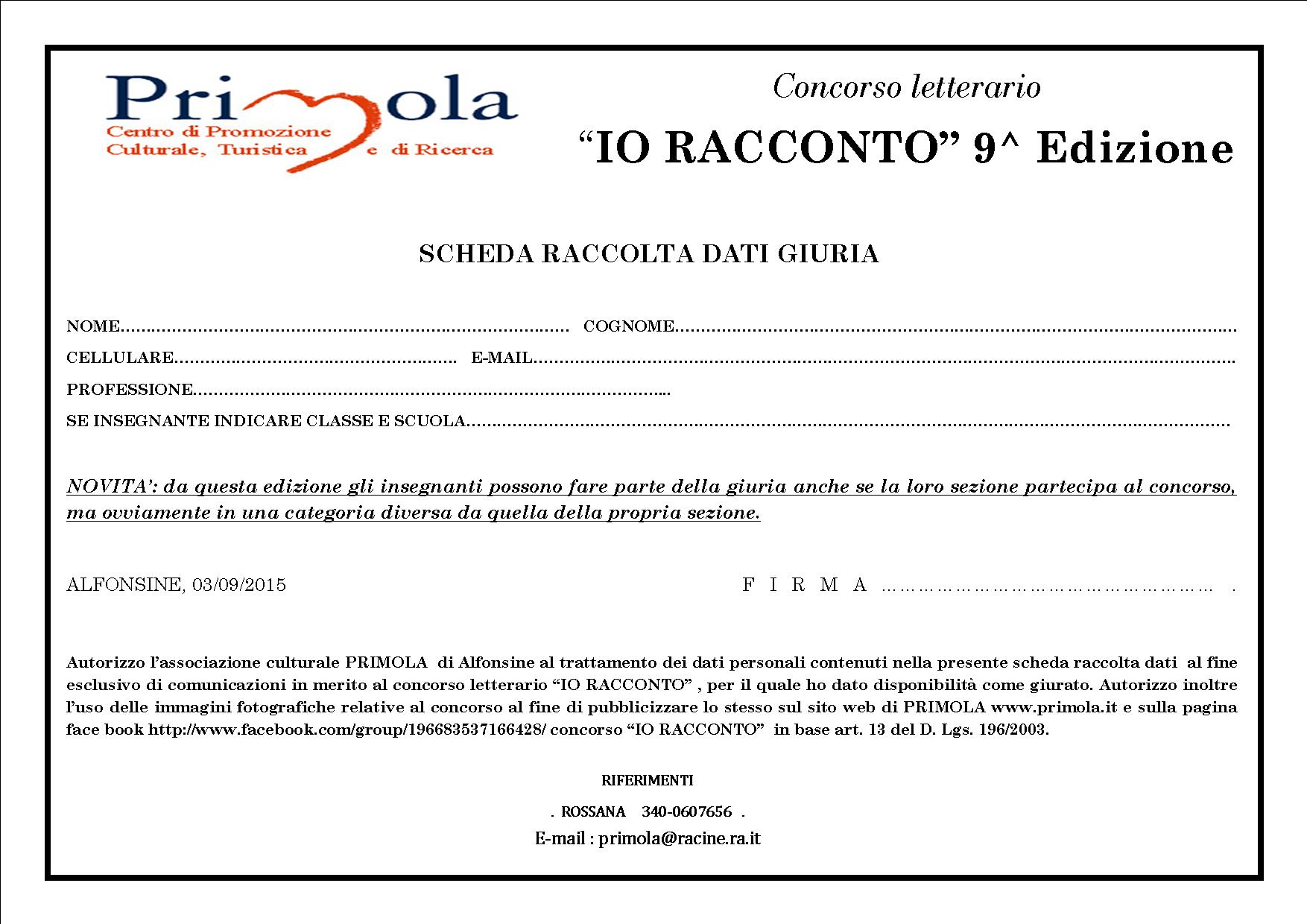 PRE- ISCRIZIONE al CONCORSO LETTERARIO“IO RACCONTO” A.S. 2017 – 2018Il/La sottoscritto/a _______________________________________________________________ CELL._____________________E- MAIL _____________________________________________in qualità di rappresentante in carica docenteiscrive la classe ________della scuola______________________________________________ nell’anno scolastico 2017-2018 al progetto in oggetto: sezione Racconti                       sezione Poesiainsegnante di riferimento__________________________________________________________Rep. Al cell.______________________ e-mail ________________________________________Richiesta dell’incontro in classe con un autore/scrittore che si svolgerà nei mesi di ottobre o novembre salvo disponibilità degli autori. Se è già stato incontrato un autore nella precedente edizione del concorso indicarne il nome________________________________La pre-iscrizione è da inviare a primola@racine.ra.it oppure consegnare a mano alla cartolibreria La Coccinella di Alfonsine (piazza della Resistenza 8) dal 1 al 15 ottobre 2017.Gli insegnanti interessati sono invitati all’incontro informativo che si svolgerà lunedì 16 ottobre c.a. alle 20,30 presso la Sala Riunioni della Casa in Comune ad Alfonsine in piazza Monti n.1.PER ACCETTAZIONE IL RAPPRESENTANTE DI CLASSE / DOCENTEdata ___________________  FIRMA___________________________